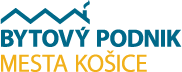                                                           Bytový podnik mesta Košice, s. r. o.                                                        Južné nábrežie 13, 042 19 KošiceSpis č. 003/2021/VO-§117                                                              Výzva na predloženie ponukyzákazka s nízkou hodnotou – verejná súťažv rámci postupu verejného obstarávania podľa §117 zákona č. 343/2015 Z. z. o verejnom obstarávaní a o zmene a doplnení niektorých zákonov v znení neskorších predpisov Identifikácia verejného obstarávateľa:Názov:			         		Bytový podnik mesta Košice, s. r. o.IČO:                                           		44 518 684Štatutárny orgán:                   		Ing. Peter Vrábel, PhD.  – konateľ spoločnostiSídlo:			          		Južné nábrežie č.13, PSČ 042 19 Košice	Kontaktná osoba pre VO:     		Ing. Adela Liptáková Telefón:		         		+421908 118 623Pracovný kontakt pre vysvetlenievýzvy na predloženie ponuky :   	 adela.liptakova@bpmk.sk Komunikácia pre uvedenú zákazku sa uskutočňuje prostredníctvom systému na    elektronickú komunikáciu – JOSEPHINE: https://josephine.proebiz.com/sk/Názov predmetu zákazky: „Nákup a dodávka  PVC podlahovej krytiny pre potreby                                                                                 BPMK, s.r.o.“  Zákazka je na dodanie tovaru.   CPV: 44112230 - 9 Stručný opis predmetu zákazky:Predmetom zákazky je nákup a dodávka  tovaru – PVC podlahovej krytiny TARKETT Classic 40 - harmony oak brown light  vrátane doplnkov a lepidla pre potreby BPMK, s. r. o., Južné nábrežie č.13 v Košiciach na obdobie roka 2021 resp. do vyčerpania vysúťaženého finančného limitu. Požadovaný rozsah tovaru je vyšpecifikovaný  v Prílohe č.1 – Cenový návrh na dodanie predmetu zákazky vrátane dopravy. Verejný obstarávateľ požaduje dodať tovary  v súlade s  Prílohou č.1 a  podľa požiadaviek  uvedených v tejto Výzve. Množstvá uvedené v Prílohe č.1 sú orientačné a nezáväzné a môžu sa meniť podľa potrieb verejného obstarávateľa.Predmetom zákazky bude prípadne aj iný materiál alebo tovar, ktorý je minimálne rovnakej akosti, rovnakého druhu, určeného na rovnaké použitie v rovnakej alebo nižšej cene ako tovar uvedený v Prílohe č.1 vrátane dopravy na miesto – sklad MTZ BPMK s.r.o., Južné nábrežie č.13, Košice.   V prípade, že sú vyššie uvedené špecifikácie materiálov pomocou odkazu na konkrétnu značku, alebo výrobcu, môže byť ponúknutý a bude akceptovaný aj iný ekvivalentný tovar, ktorý má rovnaké alebo vyššie kvalitatívne alebo výkonnostné charakteristiky ako tie, ktoré sú uvedené nižšie.Požiadavky na technické vlastnosti PVC: Typ podlahovej krytiny: heterogénna kompaktná podlahová krytinaTrieda záťaže: pre komerčné priestory: 32Celková hrúbka: 2 mmHrúbka nášľapnej vrstvy: 0,4 mmCelková hmotnosť: max 2 150 g/m2Zbytkový otlak: ≤ 0,1 mmFarebná stálosť: ≥ úroveň 6Protišmykovosť: R10Farebnosť: svetlo hnedá, dekor dub  Predpokladaná hodnota zákazky:  20.000,00 € bez DPHZákladné zmluvné podmienky:Miesto dodania tovaru: BPMK, s.r.o., Južné nábrežie č.13,  Košice – sklad MTZ    Dodacie podmienky: do 31.12.2021 respektíve  do vyčerpania vysúťaženého  finančného limitu Platobné podmienky: platba za tovar faktúrou    Lehota splatnosti faktúr: 60 dní odo dňa doručenia faktúryÚspešnému uchádzačovi budú postupne podľa potrieb verejného obstarávateľa po dobu roka 2021 resp. do vyčerpania vysúťaženého finančného limitu vystavované opakované objednávky  na dodanie požadovaného predmetu zákazky. Lehota na predkladanie ponúk do: 10.3.2021, 10:00 hodStanovenie ceny:             Uchádzačom predložená cena zahŕňa všetky náklady spojené s dodávkou tovarov pre potreby BPMK, s.r.o vyšpecifikovaných v Prílohe č. 1  - Cenový návrh za dodanie predmetu zákazky vrátane dopravy tejto Výzvy na určené miesto BPMK, s.r.o. - sklad MTZ.    Cenu je potrebné uvádzať v eurách (€). V ponuke je potrebné uvádzať cenu v € bez DPH/ MJ, cenu spolu v € bez DPH za predpokladané množstvá a cenu spolu za celý predmet zákazky v € bez DPH.  Ak uchádzač nie je platcom DPH uvedie túto skutočnosť v ponuke.Postup vo verejnom obstarávaní:  Je jednoetapový.Predkladanie dokladov a ponuky:         Ponuku je potrebné predložiť v príslušnom elektronickom systéme na komunikáciu vo verejnom obstarávaní. Ponuky sa predkladajú v slovenskom alebo českom jazyku. Ponuky zaslané po termíne na predkladania ponúk, v inom jazyku alebo inak nebudú  brané do úvahy a nebudú vyhodnocované. Zároveň ak uchádzač nepredloží  doklad na  požadovanú  podmienku účasti  alebo uchádzač nebude spĺňať podmienky účasti alebo nebude spĺňať požiadavky na predmet zákazky podľa Výzvy, takéto ponuky nebudú brané do úvahy a nebudú vyhodnocované. Ponuku uchádzač zašle spolu so skenovanými dokladmi, ak sú požadované. Ponuka musí byť predložená na celý predmet zákazky. K ponuke je potrebné priložiť aj ocenený Cenový návrh na dodanie predmetu zákazky podľa Prílohy č.1.Ponuka je vyhotovená elektronicky a vložená do systému JOSEPHINE umiestnenom na webovej adrese https://josephine.proebiz.com/.- Uchádzač má možnosť sa registrovať do systému JOSEPHINE pomocou vyplnenia registračného formulára a následným prihlásením.- Uchádzač si po prihlásení do systému JOSEPHINE v prehľade - zozname obstarávaní vyberie predmetné obstarávanie a vloží svoju ponuku do určeného formulára na príjem ponúk, ktorý nájde v záložke „Ponuky“.- V predloženej  ponuke  prostredníctvom  systému  JOSEPHINE  musia  byť   pripojené požadované  naskenované  doklady (odporúčaný formát je v pdf) tak, ako je uvedené v bode 10. tejto Výzvy . Doklady musia byť k termínu predloženia ponuky platné a aktuálne.Ak  ponuka obsahuje dôverné informácie, uchádzač ich v ponuke viditeľne označí.Podmienky účasti podľa Výzvy sú  nasledovné:      Splnenie podmienok účasti podľa Výzvy doložením dokladov:Oprávnenie ktoré zodpovedá predmetu zákazky (výpis z obchodného registra alebo výpis     zo živnostenského registra alebo iný doklad)Čestné vyhlásenie uchádzača, že nemá uložený zákaz účasti vo verejnom obstarávaní potvrdený konečným rozhodnutím v Slovenskej republike alebo v štáte sídla, miesta podnikania alebo obvyklého pobytu, ktorý bude podpísaný oprávnenou osobou uchádzača (viď. Príloha č. 2 Výzvy).U uchádzača nesmie byť dôvod na vylúčenie pre konflikt záujmov podľa §40 ods.6 písm. f) zákona 343/2015Z.z. O verejnom obstarávaní a o zmene a doplnení niektorých zákonov v znení neskorších predpisov.Na preukázanie splnenia  podmienok účasti  je potrebné predložiť tieto doklady:Kópiu oprávnenia na dodanie tovaru, ktorý zodpovedá predmetu zákazky, uchádzač tento doklad nemusí predkladať, ak je zapísaný v Zozname hospodárskych subjektov vedený Úradom pre verejné obstarávanie.  Čestné vyhlásenie uchádzača, že nemá uložený zákaz účasti vo verejnom obstarávaní potvrdený  konečným  rozhodnutím v  Slovenskej  republike alebo v štáte sídla, miesta podnikania alebo obvyklého pobytu, ktorý bude podpísaný oprávnenou osobou uchádzača (vzor viď Príloha č.2 Výzvy),  Uchádzač doklad o konflikte záujmov nepredkladá. V prípade vylúčenia uchádzača dôkazné  bremeno je na  verejnom obstarávateľovi.Obsah ponuky a požadované doklady:Oprávnenie na podnikanie v danej oblasti - kópiaOcenený Cenový návrh na dodanie predmetu zákazky podľa Prílohy č.1Čestné vyhlásenie uchádzača podľa Prílohy č.2V prípade ekvivalentu Technický list ponúkaného PVCKritéria na vyhodnotenie ponúk: Celková cena spolu vrátane dopravy v Eur bez DPH   Úspešným uchádzačom bude ten, kto bude mať najnižšiu Celkovú cenu spolu za dodanie požadovaného predmetu zákazky v € bez DPH vrátane dopravy na miesto určenia (sumár podľa Prílohy č.1).Vyhodnotenie ponúk:Verejný obstarávateľ po uplynutí lehoty na predkladanie ponúk vyhodnotí splnenie podmienok účasti a požiadaviek na predmet zákazky u uchádzača, ktorý sa umiestnil na prvom mieste v poradí, z hľadiska uplatnenia kritéria na vyhodnotenie ponúk.V prípade, ak z predložených dokladov nemožno posúdiť ich platnosť alebo splnenie požiadaviek uvedených v tejto Výzve, verejný obstarávateľ elektronicky požiada uchádzača, ktorý sa umiestnil na prvom mieste v systéme JOSEPHINE prostredníctvo okna „KOMUNIKÁCIA“ o vysvetlenie predložených dokladov. Vysvetlenie uchádzač doručí elektronicky v systéme JOSEPHINE prostredníctvom okna „KOMUNIKÁCIA“.      V prípade, ak ponuka uchádzača, ktorý sa umiestnil na prvom mieste nebude spĺňať      požiadavky verejného obstarávateľa, pristúpi k vyhodnoteniu ponuky uchádzača, ktorý  sa  umiestnil v poradí na nasledujúcom mieste.       Uchádzačom, ktorí nesplnia požiadavky na predmet zákazky zašle verejný obstarávateľ       správu s názvom „Oznámenie o vylúčení“, ktorú elektronicky doručí v systéme JOSEPHINE prostredníctvom okna „KOMUNIKÁCIA“. O doručení správy bude uchádzač informovaný aj prostredníctvom notifikačného e-mailu na e-mailovú adresu zadanú pri registrácii.Prijatie ponuky:       Verejný obstarávateľ bude v priebehu roka 2021, respektíve do vyčerpania vysúťaženého finančného limitu priebežne  podľa svojich potrieb vystavovať úspešnému uchádzačovi objednávky na nákup a dodávku PVC podlahovej krytiny podľa Prílohy č.1 – Cenový návrh za dodanie predmetu zákazky vrátane dopravy tejto Výzvy.            Verejný obstarávateľ môže pred uzatvorením zmluvného vzťahu požiadať úspešného 
uchádzača o predloženie originálu  alebo overenej  kópie  oprávnenia  na dodanie predmetu zákazky.Verejný obstarávateľ v súlade s §11 zákona č. 343/2015 Z.z.o verejnom obstarávaní neuzavrie zmluvu s úspešným uchádzačom, ktorý má byť zapísaný v registri  partnerov verejného sektora (ďalej len RPVS)  a nie je zapísaný v RPVS. Vyššie uvedená požiadavka vyplýva z ust.§ 2 ods.2 zákona č.315/2016 Z.z. O registri  partnerov verejného sektora pri jednorazovom poskytnutí finančných prostriedkov prevyšujúcich sumu 100.000 Eur alebo v úhrne sumu 250.000 Eur  kalendárnom roku, ak ide o opakujúce sa plnenie. Predpokladaná hodnota predmetnej zákazky neprevyšuje  sumu 100.000 Eur bez DPH.Ďalšie informácie verejného obstarávateľa:Verejný obstarávateľ bude pri uskutočňovaní tohto postupu zadávania zákazky postupovať                   v súlade so ZoVO, prípadne inými všeobecne záväznými právnymi predpismi. Proti rozhodnutiu verejného obstarávateľa pri postupe zadávania zákazky podľa ust. §117 ZoVO nie je možné v zmysle ust. §170 ods. 7 písm. b) ZoVO podať námietky. Všetky výdavky spojené  s prípravou a predložením ponuky znáša uchádzač bez akéhokoľvek finančného alebo iného nároku voči verejnému obstarávateľovi a to aj v prípade, že verejný obstarávateľ neprijme ani jednu  z predložených ponúk alebo zruší postup zadávania zákazky.          Verejný obstarávateľ môže zrušiť použitý postup zadávania zákazky z nasledovných dôvodov:   a)   nebude predložená ani jedna ponuka   b)  ani jedna z predložených ponúk nebude zodpovedať určeným požiadavkám verejného         obstarávateľa   c)  ak sa zmenili okolnosti, za ktorých sa vyhlásilo toto verejné obstarávanie   d)  jej zrušenie nariadil úradSchválil:						              ...................................................		                                                                Bytový podnik mesta Košice, s.r.o.                                                                                                          Ing. Peter Vrábel, PhD. konateľPrílohy:Príloha č.1 – Cenový návrh na dodanie predmetu zákazky Príloha č.2 – Čestné vyhlásenie uchádzača, že nemá zákaz  účasti vo VO